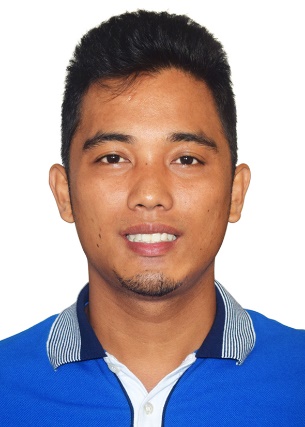 JunelJunel.332145@2freemail.com   CAREER OBJECTIVESeeking opportunities for professional growth, challenging ventures and increasing responsibilities in an organization where individual skills, dedication and team spirit are recognized and rewarded.WORK EXPERIENCESHIGHEST EDUCATIONALATTAINMENTEducation Level:		Bachelor's /College DegreeEducation Field:            	Art & Design/ArchitecturalCourse:			Bachelor of Science Industrial Technology major in DraftingSchool:	Bohol Island State University (BISU)Location:			Tagbilaran City, Bohol, PhilippinesSKILLS AND ABILITIESComputers and Software:	Adobe Photoshop, CorelDraw, Adobe Illustrator,AutoCAD, AdobeLightroom, Windows Movie Maker,Microsoft Office, Sketchup / VRayKnowledge of printing procedures and requirements.Skill in freehand drawing and manual rendering.Skill in both verbal and written communication.Interpersonal interaction ability and can withstand extreme pressure.Multi-tasked oriented with excellent organizational, time management and work flow coordination.Positive attitude towards work and can work with minimum supervision.PERSONAL DETAILS:REFERENCES ARE AVAILABLE UPON REQUEST2. Position:GraphicArtist/DesignerDuration:July 4, 2011 – July 9, 2012Company:Hangad Art & SignsLocation:Tagbilaran City, Bohol, PhilippinesJob Description:Develop and create design for t-shirts and apparel.Prepares patterns and color separation for printing.Creates,designs and produce artwork forposters, flyers, cards, logos, brochure, t-shirt and other advertising layouts.Developing design briefs by gathering information and data to clarify design issues.3. Position:Graphic ArtistDuration:February 27, 2010 – June 27, 2011Company:Bohol Quality Megabyte IncorporatedLocation:Tagbilaran City, Bohol, PhilippinesJob Description:Creates,designs and produce artwork for billboard, signage, posters, flyers, cards, logos, brochure, t-shirt, newsletters and other advertising layouts.Performs photography and photo processing as required.Photo editing& retouching as well.Prepare color separation for t-shirt printing.Take foreign and local client’s ideas and transform them into visual presentations that communicate to the target audience.Developing design briefs by gathering information and data to clarify design issues.Design graphics to meet specific commercial or promotional needs, such as packaging, displays, or logos.4. Position:Product Designer/DraftsmanDuration:April 7, 2009 - September 11, 2009Company:ISketch Inc.Location:Casuntingan, Mandaue City, Cebu, PhilippinesDepartment:	Product Research & DevelopmentJob Description:Uses and operate AutoCAD software to develop and revise designs.Proficient in AutoCAD 2D & 3D Drawings.Prepares detail drawings of furniture components.Rendering designs using Adobe Photoshop.Ensures that designs details and full-size always match on customer’s requirements.5. Position:DesignerDuration:September 15, 2008 - March 14, 2009Company:VANCO Casual Design Sources Inc.Location:Alang-Alang, Mandaue City, Cebu, PhilippinesDepartment:	Product Research & DevelopmentJob Description:Design houseaccessories and furniture such as urns,planters, vases,couches, chairs, tables, shelves, and decorative accents for furniture pieces.Research guide designs for new items or for restoration of old designs.Knows how to use and operate AutoCAD software to develop and revise designs.Looks over the requests of the production department and draw out a structure and design that they believe will fit their needs.Develop samples and designs by determining the types of equipment, upholstery, patterns and colors that need to be used in order to create a piece of furniture.Renders and color designs using Adobe Photoshop.Prepares the advertising layouts, brochure, hangtags and flyers.6. Position:Designer/DraftsmanDuration:(OJT to Employed) May 8, 2007 - September 9, 2008Company:Crafters of CebuLocation:Casuntingan, Mandaue City, Cebu, PhilippinesDepartment:	Product Research & DevelopmentJob Description:Sketch and drafts indoor and outdoor types of furniture and decorative accents for furniture pieces.Performs manual rendering on approved drawings. Knows how to use and operate AutoCAD software to develop and revise designs.Renders and color designs using Adobe Photoshop.Research furniture clips from magazines and internet.Develop samples and designs by determining the types of equipment, upholstery, patterns and colors as needed to in creating a piece of furniture.Age:	29Date of Birth:March 28, 1987Gender:MaleCivil Status:	SingleHeight:5’8’’Weight:68 kgsNationality:FilipinoReligion:Roman Catholic